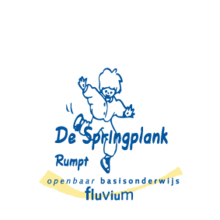 Inhoudsopgave1 passend onderwijs voor elke leerling	22  passend onderwijs in onze school	33  Passend onderwijs in een (zeer) gespecialiseerde school	94 Onze ontwikkelambities passend onderwijs	10Passend onderwijs voor elke leerlingAlle kinderen krijgen de onderwijsondersteuning die zij nodig hebben Vanuit dit uitgangspunt hebben de schoolbesturen in zes Betuwse gemeenten de handen ineengeslagen. In het samenwerkingsverband Betuws Passend Primair Onderwijs (BePO) dragen de besturen gezamenlijk de verantwoordelijkheid voor goede onderwijsvoorzieningen in de regio. Deze krachtenbundeling sluit aan op landelijke ontwikkelingen: vanaf 1 augustus 2014 heeft elk schoolbestuur ‘zorgplicht’. Dit wil zeggen dat besturen wettelijk verplicht zijn alle leerlingen passend onderwijs te bieden op de eigen school of een andere school. Door samen te werken kunnen de scholen zorg dragen voor een dekkend aanbod van onderwijsvoorzieningen zodat elke leerling onderwijsondersteuning krijgt die aansluit bij zijn / haar onderwijsbehoeften. Zo dicht mogelijk bij de eigen leefomgeving Uitgangspunt van BePO is dat kinderen zoveel mogelijk op een reguliere school met succes het basisonderwijs kunnen doorlopen, eventueel met extra ondersteuning vanuit het samenwerkingsverband. Dat lukt niet altijd en sommige kinderen zijn aangewezen op speciaal basisonderwijs of een school voor speciaal onderwijs. BePO adviseert of een leerling toelaatbaar is tot deze vormen van onderwijs en werkt daarom nauw samen met deze onderwijsinstellingen. De zorg voor leerlingen is niet alleen de verantwoordelijkheid van het onderwijs. Daarom werkt BePO intensief samen met ketenpartners uit de jeugdgezondheidszorg, de jeugdhulpverlening en het maatschappelijk werk. Niveaus van onderwijsondersteuningDe ondersteuningsbehoefte van kinderen varieert: meestal is ‘de gewone ondersteuning’ afdoende, soms is specifieke begeleiding nodig. Voor een aantal kinderen is tijdelijke of langdurige plaatsing op een speciale of zeer gespecialiseerde onderwijsvoorziening een goede oplossing. Die verschillen zijn uitgangspunt voor het werk van BePO. Er zijn drie niveaus van onderwijsondersteuning in het samenwerkingsverband beschikbaar:Basisondersteuning: Dit is de ondersteuning die basisschoolleerkrachten in de eigen groep aan kinderen bieden, eventueel met ondersteuning van een intern begeleider of een inhoudelijke expert. Plusondersteuning: Sommige kinderen zijn prima op hun plaats in een reguliere basisschool, maar hebben meer dan basisondersteuning nodig om de wettelijk vastgestelde kerndoelen te kunnen halen. Op grond van een persoonlijk ontwikkelingsperspectief krijgen zij extra ondersteuning in de eigen school. Eventueel worden hiervoor specialisten vanuit het samenwerkingsverband BePO ingezet. Op deze manier kunnen deze leerlingen op een verantwoorde wijze in hun eigen leefomgeving de onderwijsondersteuning krijgen die zij nodig hebben en die aansluit op de specifieke onderwijsbehoeften.Speciale ondersteuning: Een zeer kleine groep kinderen heeft te maken met een complexe pedagogische en/of onderwijskundige problematiek. Daarom is tijdelijke of langdurige plaatsing op een school voor speciaal basisonderwijs of speciaal onderwijs de aangewezen ondersteuning. Ook bij deze kinderen is het individuele ontwikkelingsperspectief leidend voor de vorm en intensiteit van de ondersteuning.Passend onderwijs in onze schoolWij zorgen ervoor dat onze leerlingen de onderwijsondersteuning krijgen die zij nodig hebben om zich zo goed mogelijk te kunnen ontwikkelen en daarbij de kerndoelen behalen van het basisonderwijs. Dit doen we in samenspraak met de ouders en/of verzorgers. Pas als de hulpvraag van de leerling de mogelijkheden van onze school aantoonbaar te boven gaat, zoeken we naar een andere meer passende onderwijsvoorziening voor deze leerling. We werken hiervoor optimaal samen met de andere basisscholen, de scholen voor speciaal basisonderwijs en speciaal onderwijs in het BePO samenwerkingsverband. Door intensief samen te werken zorgen we ervoor dat elke leerling zo dicht mogelijk bij de eigen leefomgeving de onderwijsondersteuning krijgt die zij of hij nodig heeft. Onze mogelijkhedenWij kunnen in onze school veel doen om de leerlingen passend onderwijs te bieden. Wij beschikken over diverse mogelijkheden om goed onderwijs voor alle leerlingen te bieden en extra ondersteuning voor de leerlingen die dit nodig hebben. Wij kunnen veel doen maar niet alles. Sommige leerlingen hebben hele specialistische ondersteuning nodig vanuit een (zeer) specifieke onderwijsbehoeften. Hier lopen wij in onze school tegen grenzen aan. We beschrijven hieronder wat we in onze school kunnen bieden en waar hierbij onze grenzen liggen. We beschrijven wanneer de hulpvraag van de leerling de mogelijkheden van onze school aantoonbaar te boven gaat. Dit markeert de situatie waarbij we in samenspraak met ouders (verzorgers) op zoek gaan naar een andere meer passende leeromgeving voor de leerling. Wij bieden basisondersteuning voor onze leerlingenIn onze school bieden wij onze leerlingen basisondersteuning. Deze onderwijsondersteuning is erop gericht dat elke leerling zich in een ononderbroken proces kan ontwikkelen en daarbij de kerndoelen van het basisonderwijs behaalt. Basisondersteuning bestaat uit het onderwijsprogramma (leerstofaanbod, didactische aanpak, pedagogische aanpak, klassenmanagement, schoolklimaat) dat wij voor onze leerlingen verzorgen inclusief de daarmee samenhangende ondersteuning. Ons schoolteam voert de basisondersteuning uit. We maken hiervoor gebruik van de 1 zorgroute. Concreet houdt dit in dat de groepsleerkracht in samenwerking met de andere leden van het schoolteam onderwijs en ondersteuning geeft aan een groep leerlingen.Wij hechten veel waarde aan thuis nabij onderwijs. Hierdoor staan wij open voor leerlingen met specifieke onderwijs behoeften. Onze school geeft alle kinderen een kans om onderwijs op de Springplank te kunnen volgen. Hierbij willen wij voorop stellen dat het kind met de specifieke onderwijsbehoeften zich gedurende zijn schoollooptijd moet blijven ontwikkelen op cognitief en sociaal-emotioneel gebied. Ook willen wij dat het kind en zijn en of haar directe betrokkenen     (klasgenoten, leerkrachten en ouders) zich prettig voelen op school. Toelating is namelijk een verantwoordelijkheid voor het hele team. Toelaten is ook kijken naar de leerkrachten, kijken naar de andere kinderen, kijken naar wat er alsnog nodig is.Wil de toelating en plaatsing succesvol zijn voor de zorgleerling en de rest van de kinderen, dan moet het geheel aan bepaalde voorwaarden doen. De Springplank heeft deze voorwaarden verwoord in een aannamebeleid. ( zie hiervoor beleid toelating zorgleerlingen).  Voorwaarden voor thuisnabijonderwijs is dat de huidige financiële middelen voor zorgleerlingen gehandhaafd blijven. Echter de grens van de school bevindt zich bij blinden leerlingen en voor leerlingen waarbij wij de veiligheid van de groep/school niet gegarandeerd kan worden. Leerlingen waarvoor wij eventueel een BePo voorzieningen nodig hebben om deze  specifiek te ondersteunen zijn:Leerlingen met een verstandelijke beperking, Leerlingen met lichamelijke beperkingLeerlingen met zwaardere gedragsproblematiekLeerlingen die slechthorend / slecht ziend zijnLeerlingen met spraaktaalproblemenLeerlingen die langdurig ziek zijnLeerlingen die hoogbegaafd zijn in combinatie met een gedragsprobleemBasisondersteuning bestaat uit arrangementen. Afhankelijk van de onderwijsbehoeften ontvangt de leerling een passend arrangement. Onze school heeft de beschikking over 3 arrangementen:Basisarrangement:Dit is het (standaard) onderwijsprogramma dat elke leerling in de groep volgt inclusief de daarmee samenhangende ondersteuning. Voor de meeste leerlingen is het basisarrangement voldoende om de kerndoelen van het basisonderwijs te behalen.Intensief basisarrangementDit arrangement is bedoeld voor onze leerling die niet genoeg hebben aan het basisarrangement. Deze leerling heeft specifieke onderwijsbehoeften en daarmee samenhangend intensieve ondersteuning nodig om het minimum niveau van de basisschool te kunnen behalen. Het intensieve arrangement omvat de ondersteuning die onze leerling krijgt aanvullend op het basisarrangement. Bij de inhoudelijke vormgeving van het intensief arrangement zet de leerkracht specialistische expertise en programma’s in.Verdiept basisarrangementDit arrangement is bedoeld voor onze leerlingen die te weinig hebben aan het basisarrangement omdat zij meer aan kunnen. Bij de inhoudelijke vormgeving van het verdiept basisarrangement zetten onze leerkrachten specialistische expertise en programma’s in. Wij bieden basisondersteuning van goede kwaliteitDe basisondersteuning die wij onze leerlingen bieden is van een goede kwaliteit. Wij hanteren in onze school de kwaliteitstandaard die we binnen BePO hiervoor hebben vastgesteld en die aansluit op de landelijke normen van de onderwijsinspectie. We onderscheiden de volgende vier kwaliteitsaspecten die zichtbaar en aantoonbaar in onze school beschikbaar zijn.OpbrengstenDe opbrengsten van onze school liggen op het niveau dat op grond van de kenmerken van onze leerling populatie verwacht mag worden.De taalresultaten liggen op dit niveau.De rekenresultaten liggen op dit niveau.De sociale competenties van onze leerlingen ligt op een niveau dat mag worden verwacht.Onze leerlingen doorlopen in beginsel de school binnen de verwachte periode van 8 jaar.Leerlingen met specifieke onderwijsbehoeften ontwikkelen zich naar hun mogelijkheden.OnderwijsleerprocesDe wijze waarop wij het onderwijsleerproces in onze school vorm geven heeft de volgende kenmerken.De leerstofinhouden die we aanbieden bereiden onze leerlingen voor op het vervolgonderwijs en de samenleving.Onze leraren geven de leerlingen voldoende tijd om zich het leerstofaanbod eigen te maken.Ons schoolklimaat wordt gekenmerkt door veiligheid en respectvolle omgangsvormen.Onze leraren leggen duidelijk uit, organiseren de onderwijsactiviteiten efficiënt en houden de leerlingen taakbetrokken.Onze leraren stemmen aanbod, instructie, verwerking en onderwijstijd af op verschillen in ontwikkeling tussen de leerlingen. Opbrengstgericht werken & extra ondersteuningWij werken in onze school planmatig / systematisch aan het bieden van de onderwijsondersteuning aan onze leerlingen die zoveel mogelijk aansluit op de onderwijsbehoeften van onze leerlingen. Onze leraren volgen systematisch de vorderingen van de leerlingen. Wij gebruiken hiervoor een samenhangend systeem van genormeerde instrumenten voor het volgen van de prestaties en de ontwikkeling van de leerlingen. Onze leraren volgen en analyseren systematisch de voortgang in ontwikkeling van de leerlingen.OndersteuningstructuurDe leerlingen die dat nodig blijken te hebben krijgen extra ondersteuning in de vorm van een intensief of verdiept basisarrangement. Wij signaleren vroegtijdig welke leerlingen extra ondersteuning nodig hebben. Op basis van een analyse van de verzamelde gegevens stellen we wanneer dit van belang is voor deze leerlingen een ontwikkelingsperspectief op en bepalen aan de hand hiervan de aard van de extra ondersteuning. De leraar voert eventueel in samenwerking met andere teamleden en/of expertise vanuit BePO de extra ondersteuning uit. Wij evalueren regelmatig de effecten van de geboden extra ondersteuning.Onze school maakt gericht gebruik van de diensten van het BePO expertisenetwerk wanneer de eigen expertise ontoereikend is voor het opstellen en/of uitvoeren van het beoogde arrangement.KwaliteitszorgOnze school hanteert een systeem van kwaliteitszorg met de volgende kenmerken.Het schoolteam heeft inzicht in de onderwijsbehoeften van onze leerlingpopulatie.We evalueren periodiek de resultaten van het geboden onderwijs en de ondersteuning aan onze leerlingen.We werken systematisch aan de verbetering van de onderwijskwaliteit.Onze school legt jaarlijks verantwoording af over de gerealiseerde onderwijskwaliteit aan belanghebbenden waaronder BePO.Wij maken gebruik van specialistische programma’s en expertises In onze school werken we in het team intensief samen om de basisondersteuning te bieden aan leerlingen & ouders op het beoogde kwaliteitsniveau. Binnen het schoolteam hebben we de beschikking over de volgende specialistische programma’s en expertises:taal - lezen - dyslexieprotocolConnectRalfiZwaluw lezenZelfstandig spellenLeesladderPravoo VoorspelZuid Vallei lezenrekenprogramma’sMaatwerkSomplexKienGeen probleemRekentijgersgedrag / sociaal-emotionele ontwikkelingMeidenvenijnGroepsplan gedragKeitrainingVriendenprogrammameer- en hoogbegaafdheidVooruitBolleboosSterrenwerkPluswerk TopklassersRekentoppers/rekenbakkenPlusklas logopedieschoolartssociaal verpleegkundigenetwerkenCJGIB FluviumVve kringBSOExtra ondersteuning in en buiten de groep Gebouw met flexibele ruimtesBinnen het team hebben we de volgende expertises:LeescoördinatorenGediplomeerd IBMotorisch RT-erRT-erSova trainerFaalangsttrainerYogadocentBewegingsspecialistBrede school Jump inObs  de Springplank maakt deel uit van de brede school Jump in. Het uitgangspunt van de brede school is bewegen en gezond leven. Samen met combinatiefunctionarissen en leerkrachten bieden we naschoolse activiteiten aan, waardoor er verlenging van onderwijs kan plaats vinden. We bieden o.a. sovatrainingen, sportactiviteiten, uitbreiding van leertijd voor meerbegaafde leerlingen aan. De brede school is in ontwikkeling, in de toekomst werken we het programma verder uit.Wij maken gebruik van beschikbare BePO voorzieningenWanneer de basisondersteuning die we conform de BePO kwaliteitsstandaard bieden ontoereikend is werken wij intensief samen met onze partners uit het samenwerkingsverband. Dit betreft collega’s van andere basisscholen, de scholen voor speciaal (basis)onderwijs binnen en buiten het samenwerkingsverband en verdere ketenpartners uit onderwijs en jeugdzorg. BePO heeft deze samenwerking geconcretiseerd in ‘plusondersteuning’. Plusondersteuning heeft als doel de leerling met extra onderwijsbehoeften optimaal te ondersteunen op de onderwijsplek in de nabijheid van de eigen leefomgeving. Plusondersteuning omvat de ondersteuning die binnen BePO beschikbaar is om leerkrachten en/of schoolteams te helpen intensieve en verdiepte basisarrangementen voor op het juiste kwaliteitsniveau te kunnen inzetten. Plusondersteuning richt zich op 2 doelgroepen:Leerkracht en/of het schoolteam (informeren en adviseren; coaching en training; trajectbegeleiding).Leerling (onderzoeken; begeleiden; behandelen). De plusondersteuning wordt bekostigd uit de middelen die BePO hiervoor ter beschikking heeft.Wij trekken samen op met oudersOuders zijn voor ons partners. Wij trekken samen met hen op zeker wanneer het gaat om het inzetten van onderwijsondersteuning voor hun kinderen. De samenwerking met ouders concretiseren wij d.m.v de volgende activiteiten / programma’s:Ouderportal parnassys waarin het leerlingdossier geheel toegankelijk isKennismakingsgesprek ouder-leerkrachtInloopgesprek2x per jaar rapport met oudergesprekkenHuisbezoeken door de leerkrachten van gr 1 t/m 8Klachtenregeling - vertrouwenspersoonInfoavondenThema- avondIntakegesprek nieuwe leerlingInfoWebsitePassend onderwijs in een (zeer) gespecialiseerde schoolWanneer de hulpvraag van de leerling de mogelijkheden van onze school aantoonbaar te boven gaat, zoeken we naar een andere meer passende leeromgeving voor deze leerling. We werken hiervoor optimaal samen met de andere basisscholen, de scholen voor speciaal basisonderwijs en speciaal onderwijs in de BePO regio en wanneer dit nodig is buiten de regio. Deze scholen bieden ‘speciale ondersteuning’. Speciale ondersteuning omvat het (zeer) gespecialiseerde onderwijsprogramma (leerstofaanbod, didactische aanpak, pedagogische aanpak, klassenmanagement, schoolklimaat) dat elke speciale (basis)school voor haar leerlingen verzorgt. Scholen voor speciaal (basis)onderwijs bieden speciale ondersteuningSpeciale ondersteuning is bedoeld voor de leerling met (zeer) specifieke onderwijsbehoeften. Dit maakt het noodzakelijk dat deze leerling gebruik maakt van een tijdelijke of langdurige begeleiding in een (zeer) gespecialiseerde onderwijsvoorziening. BePO beschikt over de volgende  voorzieningen:Scholen voor speciaal (basis)onderwijs die in de BePO regio gevestigd zijn.Deze scholen bieden (zeer) gespecialiseerde onderwijsondersteuning voor:Leerlingen met ernstige  lichamelijke beperkingen;Leerlingen met een sterke verstandelijke beperking;Leerlingen met meervoudige beperkingen;Leerlingen met een complexe sociale gedragsproblematiek;Leerlingen met een ernstige concentratie problematiek;Leerlingen met een grote leerachterstand (taal, lezen, rekenen).Scholen voor speciaal (basis)onderwijs die buiten de BePO regio gevestigd zijn en waarmee BePO een samenwerkingsovereenkomst heeft gesloten. Deze scholen bieden (zeer) gespecialiseerde onderwijsondersteuning voor:Leerlingen met een ernstige visuele beperking (SO 1)Leerlingen met een ernstige auditieve en / communicatieve beperking (SO 2)Langdurig zieke kinderen en kinderen met een ernstige vorm van epilepsie.Onze ontwikkelambities passend onderwijsOnze school biedt basisondersteuning van goede kwaliteit. We spannen ons doorlopend in deze kwaliteit op het beoogde niveau te houden en daar waar nodig en/of wenselijk de kwaliteit ervan te verbeteren. Dit doen we door o.a. de expertise van onze leraren te vergroten en onze onderwijsprocessen nog beter te laten aansluiten op de onderwijsbehoeften van onze leerlingen en de ouders / verzorgers.Verbeterthema’s	Wij hebben in ons schoolteam de intentie vastgesteld de komende 3 jaren de beoogde kwaliteitsverbetering te focussen op:Onderwijs aan meer en hoogbegaafden;Handhaving bij terugloop van leerlingen / formatieSamenwerken met andere kleine scholenNaast aanbod onder reguliere schooltijd ook aanbod in de brede school.Human dynamis;Betere aansluiting bij de onderwijsbehoeften van leerlingen waardor we preventief kunnen werkenExcellente pedagogische vaardighedenActief ouderschap;Beleid onderwijskundig partnerschap ( actief ouderschap)Passend onderwijs;Excellente didactische vaardigheden.LeeskanjerclubVoor uitwerking van deze verbeterpunten verwijzen we naar ons schoolplan / jaarplan.